Профилактика ГРИППА и ОРВИОбращайтесь за медицинской помощью к врачу при появлении первых признаков ОРВИ или гриппа.Пользуйтесь защитной маской при совместном нахождении в одном помещении с другими людьми для предотвращения распространения вируса гриппа.Избегайте тесных контактов при приветствиях (объятия, рукопожатия и др.). Прикрывайте рот и нос платком при кашле и чихании или салфеткой.  Употребляйте жидкости чаще, чем обычно (чаи, морсы, компоты, соки).Употребляйте в пищу продукты, содержащие витамин С (клюква, брусника, лимон и др.), а также блюда с добавлением чеснока, лука.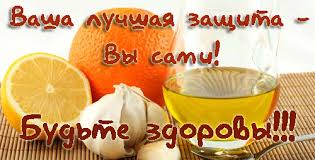 